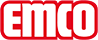 emco Bauemco DIPLOMAT Premium Large With Innova insert and brush strip 522 PL Innova BModel522 PL Innova BLoadNormal to heavySupport chassisMade using rigid aluminium with sound absorbing insulation on the undersideSupport chassis colourStandard natural anodized Anodised colours for an additional charge: EV3 gold, C33 mid-bronze, C35 black or C31 stainless steelApprox. height (mm)22Tread surfaceThe exceptionally flexible Innova insert not only creates a sophisticated impression but also improves room acoustics. The additional profile increases the cleaning power.Standard profile clearance approx. (mm)5 mm, rubber spacersAutomatic door systemsProfile gaps, for revolving doors, available in 3mm according to DIN EN 16005Colours36.01 black36.02 anthracite36.03 greygreyBlackSpecial coloursOther colours from our clean-off collection also available.FlammabilityInsert with fire classification Cfl-s1 according to EN 13501.ConnectionPlastic-coated stainless steel cableWarranty5 years guaranteeWarranty conditions are available at:Pile material100% PA 6 (polyamide)Use classification EN1307Property suitable inlay 33Colour fastness to artificial light ISO 105-B02good 5-6Colour fastness to rubbing ISO 105 X12good 4-5Colour fastness to water ISO 105 E01good 4-5DimensionsMat width:.........................mm (bar length)Mat depth:.........................mm (walking direction)Contactemco Bautechnik GmbH · Breslauer Straße 34 - 38 · D-49808 Lingen (Ems) · Germany · Phone: +49 (0) 591/9140-500 · Fax: +49 (0) 591/9140-852 · Email: bau@emco.de · www.emco-bau.com